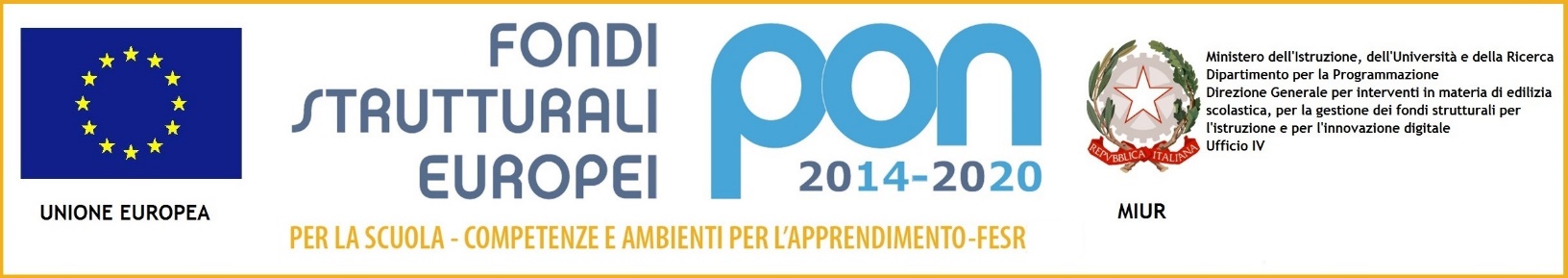 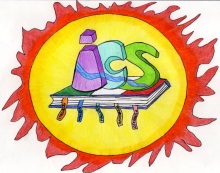 ISTITUTO COMPRENSIVO DI STIENTA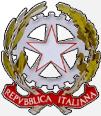 Via Maffei, 195 – 45039 STIENTA (RO)SEGRETERIA TEL. 0425/1713700FAX. 0425/1713709Sito web: icstienta.gov.it   e.mail: info@icstienta.gov.it PIANO DIDATTICO PERSONALIZZATO(ALUNNI CON DSA E ADHD)Anno Scolastico …………………..Scuola ……………………………………. Classe………………Referente o coordinatore di classe……………………                                                Normativa di riferimento generaleLegge 517/77 art.2 e 7: integrazione scolastica, individualizzazione degli interventi
Legge 59/9: autonomia didattica
DPR 275/99 art. 4: autonomia didattica
Legge 53/03: personalizzazione del percorso scolastico
D.M. 31/07/2007: Indicazioni per il curricolo per la scuola dell’infanzia e per il primo ciclo dell’istruzioneC.M. n. 31 del 18 aprile 2012 – Revisione Indicazioni nazionali per la scuola dell’infanzia e per il primo ciclo di istruzione                                           Normativa di riferimento specifica- Nota MIUR 4099/A4 del 5.10.04 “Iniziative relative alla dislessia”
- Nota MIUR 26/A4 del 5.01.05 “Iniziative relative alla dislessia”.
- Nota MIUR 1787 del01.03.05 – Riguarda gli Esami di Stato: invito ad adottare, in particolare per la terza prova, ogni iniziativa per ridurre le difficoltà.
-Nota MIUR 4798 del 27.07.2005 “Coinvolgimento della famiglia”.
- C.M. n 50 - maggio 2009 Anno scolastico 2008/2009 – Nota MIUR n. 5744 del 28 maggio 2009 Esami di Stato per gli studenti affetti da disturbi specifici di apprendimento. - Legge 169/2008 conversione DL 137/08 Art. 3 co.5 sulla valutazione dei DSA.
- DPR N. 122 del 2009 – ART.10 – Regolamento sulla Valutazione.
-Legge Regione Veneto n° 16 del 04/03/2010.
-Nota Regione Veneto n 16 del 08.04.2011”Diagnosi di DSA, Disturbo Specifico di Apprendimento”.
-Legge n. 170 dell’08.10.2010 - Nuove norme in materia di disturbi specifici di apprendimento in ambito scolastico. 
- O.M. n° 42 del 06.05.2011 -  Istruzioni e modalità organizzative ed operative per lo svolgimento degli esami di Stato conclusivi dei corsi di studio di istruzione secondaria di secondo grado nelle scuole statali e non statali. Anno scolastico 2010/2011.                                                                                                              - Nota MIUR n°3573  del 26 maggio 2011- “Diagnosi precedenti all’entrata in vigore della legge 8 ottobre 2010 n° 170.                                                                                                                                                                                                                                                     - Decreti Attuatvi della LEGGE 170/10 e Linee Guida per il diritto allo studio per gli alunni con DSA del12 luglio 2011.
 - Nota Ministero Istruzione Università e Ricerca n.   4089-15/6/2010 “Disturbo di deficit di attenzione ed iperattività”.
- Nota MIUR AOODGOS 3573 del 26.05.2011- Diagnosi con DSA precedente all’entrata in  vigore della legge n° 170 .
  - Nota Ministero Istruzione Università e Ricerca n. 11843/C27e/H21- 24/09/2010 “Disturbo di deficit di attenzione e  iperattivitàNota MIUR prot. n. 1395 del 20.03.2012 – PDP per alunni con ADHD1.DATI  RELATIVI  ALL’ALUNNONoteInformazioni ricavabili da diagnosi e/o colloqui con lo specialista Documentazione del percorso scolastico pregresso mediante relazioni relative ai cicli precedenti. Rilevazione  delle  specifiche  difficoltà  che  l’alunno  presenta;  segnalazione  dei  suoi  punti  di fragilità o di forza: interessi, predisposizioni e abilità particolari in determinate aree disciplinari.2. DESCRIZIONI DEL FUNZIONAMENTO DELLE ABILITÀ (Le informazioni sono ricavate dalla diagnosi specialistica e da prove/osservazioni eseguite in classe dall’insegnante)3.   STRATEGIE UTILIZZATE DALL’ALUNNO NELLO STUDIO Strategie utilizzatesottolinea identifica parole–chiavefa schemi..AltroModalità di scritturacomputerschemi correttore ortograficoaltroModalità di svolgimento del compito assegnato ricorre all’insegnante per spiegazioniad un compagnoè autonomo altro          4. STRUMENTI UTILIZZATI (indicare solo quelli utilizzati)Strumenti informatici (libro digitale, programmi per realizzare grafici,…)CalcolatriceFotocopie adattateSchemi e mappeAppunti scritti al PC RegistrazioniMateriali multimedialiTesti con immaginiTesti con ampie spaziatureAltroINDIVIDUAZIONE DI EVENTUALI  MODIFICHE DEGLI OBIETTIVI SPECIFICI DI APPRENDIMENTO PREVISTI DAI  PIANI DI STUDIO(disciplina o ambito disciplinare):…………………………………………………………………………………………………………………………………………………...............................………………………………………………………………………………………………………..………………………………………………………………………………………………………..(disciplina o ambito disciplinare):…………………………………………………………………………………………………………………………………………………................................………………………………………………………………………………………………………..………………………………………………………………………………………………………..(disciplina o ambito disciplinare):…………………………………………………………………………………………………………………………………………………................................………………………………………………………………………………………………………..…………………………………………………………………………………………………….(disciplina o ambito disciplinare):……………………………………………………………….…………………………………………………………………………………................................………………………………………………………………………………………………………..……………………………………………………………………………………………………….(disciplina o ambito disciplinare) :……………………………………………………………………………………………………………………………………………………................................……………………………………………………………………………………………6.STRATEGIE METODOLOGICHE E DIDATTICHE UTILIZZABILI       (indicare solo quelle che risultano più adatte per l’alunno )Incoraggiare l’apprendimento collaborativo Favorire le attività in piccolo gruppo e il tutoraggio Promuovere la consapevolezza del proprio modo di apprendere “al fine di imparare ad apprendere”Privilegiare l’apprendimento esperienziale e laboratoriale  “per favorire l’operatività e allo stesso  tempo  il dialogo, la riflessione su quello che si fa”Insegnare l’uso di dispositivi extratestuali per lo studio (titolo, paragrafi, immagini,…) Sollecitare le conoscenze precedenti per introdurre nuovi argomenti e creare aspettativeSviluppare processi di autovalutazione e autocontrollo delle proprie strategie di apprendimentoIndividuare  mediatori  didattici che facilitano l’apprendimento  (immagini, schemi, mappe …)Promuovere inferenze, integrazioni e collegamenti tra le conoscenze e le discipline.Dividere gli obiettivi di un compito in “sotto obiettivi” Offrire anticipatamente schemi grafici relativi all’argomento di studio, per orientare l’alunno nella discriminazione delle informazioni essenzialiRiproporre e riprodurre gli stessi concetti attraverso modalità e linguaggi differentiAdattare  testiAltro7. ATTIVITA’ PROGRAMMATE (indicare solo quelle che risultano più adatte per l’alunno)Attività di recupero Attività di consolidamento e/o di potenziamento Attività di laboratorio Attività in piccolo gruppo anche a classi aperte Attività all’esterno dell’ambiente scolastico Attività di carattere culturale, formativo, socializzante 8.MISURE DISPENSATIVE (indicare solo quelle che risultano più adatte per l’alunno) Nell’ambito delle varie discipline l’alunno può essere dispensato:dalla presentazione contemporanea dei quattro caratteri (nelle prime fasi dell’apprendimento);dalla lettura ad alta voce;dal prendere appunti;dai tempi standard (adeguare il tempo per la consegna delle prove scritte);dal copiare dalla lavagna;dalla dettatura di testi/o appunti;da un eccessivo carico di compiti;dallo studio mnemonico delle tabelline.9.STRUMENTI COMPENSATIVI (indicare solo quelli che risultano più adatti per l’alunno)L’alunno potrà usufruire dei seguenti strumenti compensativi nelle aree disciplinari:tabelle, formulari, procedure specifiche … sintesi, schemi e mappe elaborati dai docenti;calcolatrice o computer con foglio di calcolo e stampante;computer con videoscrittura, correttore ortografico, stampante e scanner;risorse audio (cassette registrate, sintesi vocale, audiolibri, libri parlati, libri digitali);software didattici free;tavola pitagorica;computer con sintetizzatore vocale.10. CRITERI E MODALITÀ DI VERIFICA E VALUTAZIONESi concordano:osservazione dei progressi in itinere;interrogazioni programmate e concordate per tempi e quantità di contenuti;utilizzo di prove strutturate (a scelta multipla, vero/falso…);compensazione con prove orali di compiti scritti in particolar modo per le lingue straniere (definire collegialmente il voto minimo per dare possibilità di recupero);uso di mediatori didattici durante le prove scritte e orali;valutazioni più attente ai contenuti che non alla forma;programmazione di tempi più lunghi per l’esecuzione di prove scritte;prove informatizzate.11. PATTO CON /ALUNNOSi concordano:i compiti a casa (riduzione, distribuzione settimanale del carico di lavoro, modalità di     presentazione/tempistica,  modalità di esecuzione.. …)le modalità di aiuto: chi, come, per quanto tempo, per quali attività/discipline segue l’alunno nello studio gli strumenti compensativi utilizzati a casale interrogazioniInsegnanti di classe                                        Dirigente scolastico_______________________                         _____________________ _______________________  _______________________                          Genitori/Studente_______________________                           _____________________________________________   Data: __________________Cognome e nomeData e luogo di nascitaDiagnosi specialistica 1Redatta da  ……………  presso ….. in data  …………………….Interventi riabilitativi …………………………………………………………………Effettuati da………..con frequenza …………..Nei giorni …………  con orario ………………Specialista/i di riferimento………………….Raccordi fra specialisti ed insegnanti ……………………………………………………………………….……………………………………………………………………….……………………………………………………………………….Informazioni dalla famiglia Caratteristiche percorso didattico pregresso 2Altre osservazioni  3diagnosiOsservazionePROPRIETA’ LINGUISTICALETTURAVelocità Correttezza- Esposizione orale- Capacità di ricordare nomi e    date- Proprietà lessicale- Altro________________     PROPRIETA’ LINGUISTICALETTURAVelocità CorrettezzadiagnosiOsservazionePROPRIETA’ LINGUISTICALETTURAVelocità Correttezza- stentata- lenta- altro ___________________- inversioni- sostituzioni- omissioni- altro ____________________Comprensione    del testoComprensione del testo:- globale- parziale- assente- altro _______________SCRITTURAdiagnosiOsservazioneSCRITTURATipologia di errori:grammaticalisintatticiGrafia__________________Copiatura dalla lavagnaProduzione testi:- ideazione- pianificazione- stesura- revisioneCALCOLOdiagnosiOsservazioneCALCOLOCalcolo:- a mente- scrittoRecupero di fatti numericiProcedureMEMORIAdiagnosiOsservazioneMEMORIADifficoltà a memorizzare□ filastrocche, poesie, …□ definizioni, termini specifici delle disciplinei□ categorizzazioni □ tabelline, formule, sequenze e procedure□ strategie personali………………………………………□ altroRecupero delle informazioni □ sì□ no □ con l’utilizzo di schemi, parole chiaveOrganizzazione delle informazioni□ integra i nuovi contenuti con le conoscenze   pregresse□ struttura le informazioni in modo funzionale :        □ in forma scritta        □ in forma oraleAltrodiagnosiOsservazioneATTENZIONETempiModalitàDistraibilitàdiagnosiOsservazioneMOTRICITA’ E PRASSIEdiagnosiOsservazioneAFFETTIVITÀ RELAZIONALITÀ COMPORTAMENTOdiagnosiOsservazioneDISTURBI ASSOCIATIdiagnosiOsservazioneOSSERVAZIONI O ALTRO